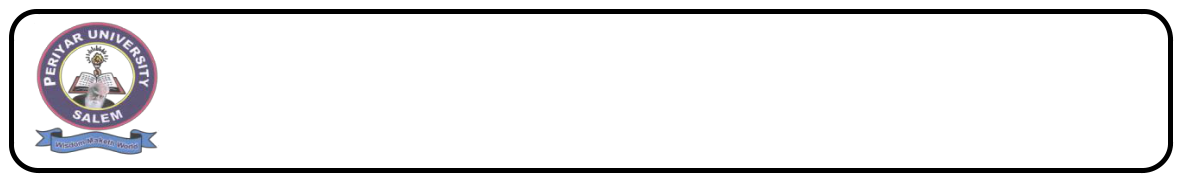 PERIYAR UNIVERSITY                      SALEM – 636 011REGULATIONS FOR THE CONSTITUTION OF Ph.D. DOCTORAL COMMITTEE	This committee will monitor the progress of the candidate during the tenure of the Ph.D Programme. It consists of three members,Guide (Convener)Internl Member HOD of concerned Department (Member) / If HOD is not a Ph.D. degree holder, the next senior most faculty member with Ph.D. /If the HOD is guide, the next senior faculty with Ph.D. degree be the member. If there is no Ph.D. holder in the Department, then the Principal can nominate any one member of the institution related to the Ph.D Programme as a member, who is a recognized supervisor.External MemberThe third member is the subject expert within Tamilnadu not below the Rank of Associate Professor with Ph.D (or) The Assistant Professors with UGC prescribed qualifications (obtained staff approval from the respective university) with Ph.D. and 10 years of teaching experience.    * If the expert member is an Assistant Professor then the experience certificate need to be uploaded (Assistant Professors from Periyar University Departments and PG Centre need not upload the experience certificate)The Doctoral Committee will meet to review the progress of the candidate at least twice during the period of the research programme. The first meeting will be conducted if the candidate has cleared the course work examinations and made some progress in the research work or identification of the research problem. The committee has to recommend for the confirmation of registration. In case, the progress is not satisfactory, another meeting is to be conducted within six months of the first meeting, with the following members: 1. Doctoral committee member (Expert):2. The Dean (Research): 3. P.G.BOS (University Department) Chairperson.   The second meeting will be conducted at the time of synopsis presentation. Only on the recommendation of the committee after being satisfied with the research output, the candidate is allowed to submit the synopsis.The Syllabus for the Course work (Course 4) must be framed and approved by the Doctoral Committee through circulation within 6 months,The first Doctoral Committee meeting shall be conducted after completion of course work examination within 15 months from the date of registration and the second one at the time of synopsis presentation,Pre-Ph.D viva should be conducted in the department concerned before submission of the synopsis along with second Doctoral Committee meeting.  Note:   The recommended DC members should be an approved research guide. The guide approval     letter (copy) has to be submitted to this university if it is required to do so. 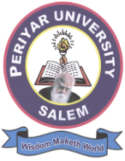 Signature of the Supervisor (with date)                                                                            Signature of the HOD (with date)The duly filled and signed form should be sent to “The Research Coordinator, Periyar University, Salem-636011” for further approval.Name of the CandidateName of the CandidateName of the Candidate:::Official Memorandum No. and`` Date(Ph.D. Registration Communication from University) Official Memorandum No. and`` Date(Ph.D. Registration Communication from University) Official Memorandum No. and`` Date(Ph.D. Registration Communication from University) :::Date of Registration  Date of Registration  Date of Registration  :::University/College/Institution name University/College/Institution name University/College/Institution name :::Department  Department  Department  :::Broad field of research  Broad field of research  Broad field of research  :::S.NoNameDesignation with AddressDesignation with AddressGuide Approval No. and Date E-mail / Mobile No1.Research Supervisor(Convener)2.HOD (Internal Member)3.Subject Expert (External Member)